GLASBENA UMETNOSTPONEDELJEK, 11. 1. 20211. URA: GODALADanes bomo spoznali skupino inštrumentov s strunami, na katere igramo z lokom. To so godala. Oglej si PPT predstavitev (v prilogi) in  pozorno  poslušaj  razlago.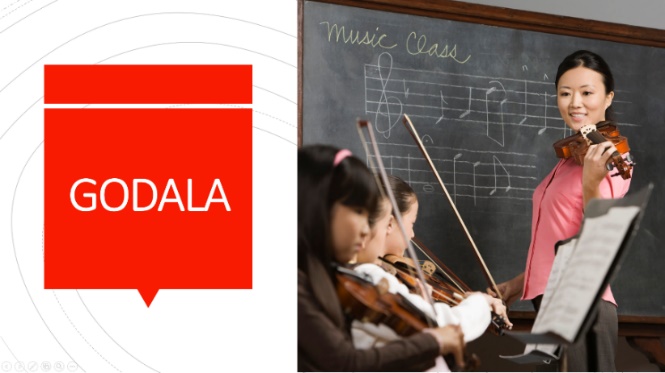 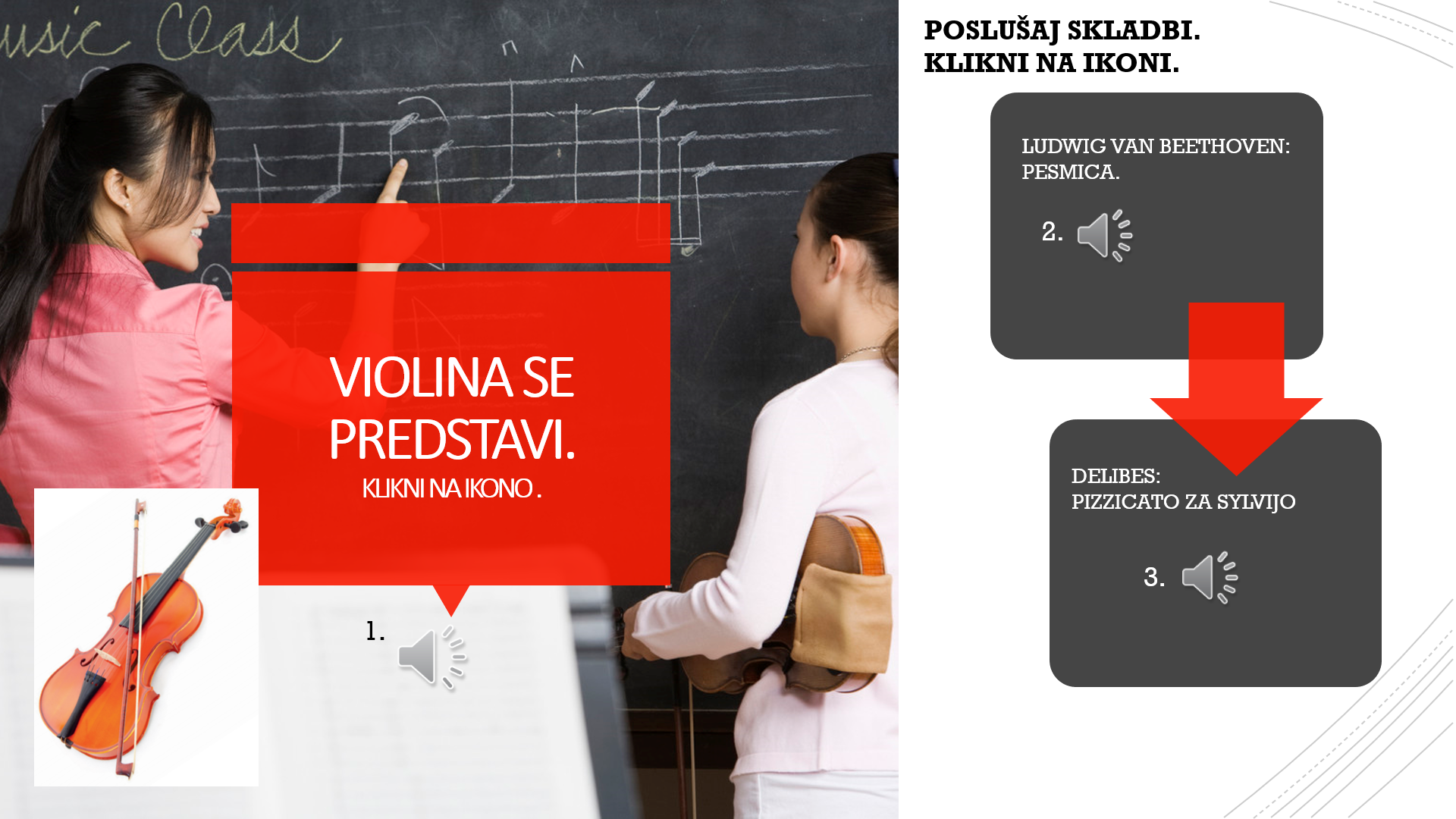 V DZ za glasbeno umetnost (stran 12) imena godal poveži z ustrezno sličico. 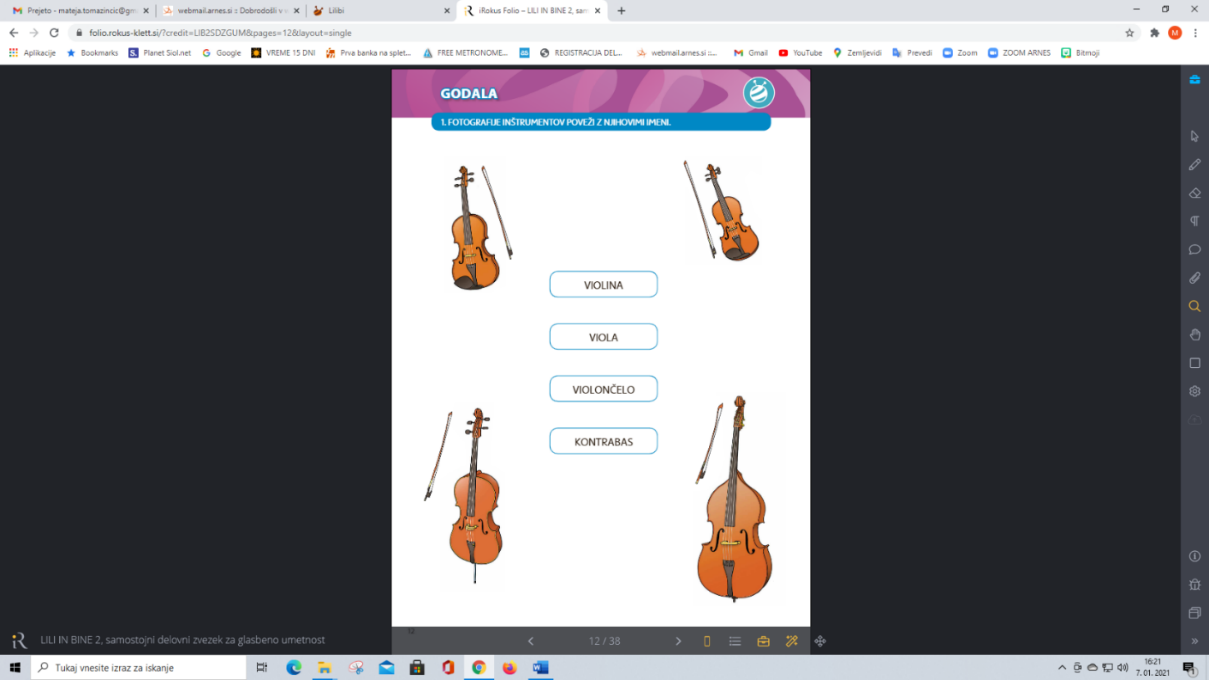 Ponovi vse zimske pesmice, ki smo se jih naučili SREDA, 13. 1. 20212. URA: ŽOGICA NOGICAOgled si PPT predstavitev Žogica Nogica (priloga) in sledi navodilom.V zvezek nalepi spodnjo pesmico in spodaj nariši Žogico Nogico.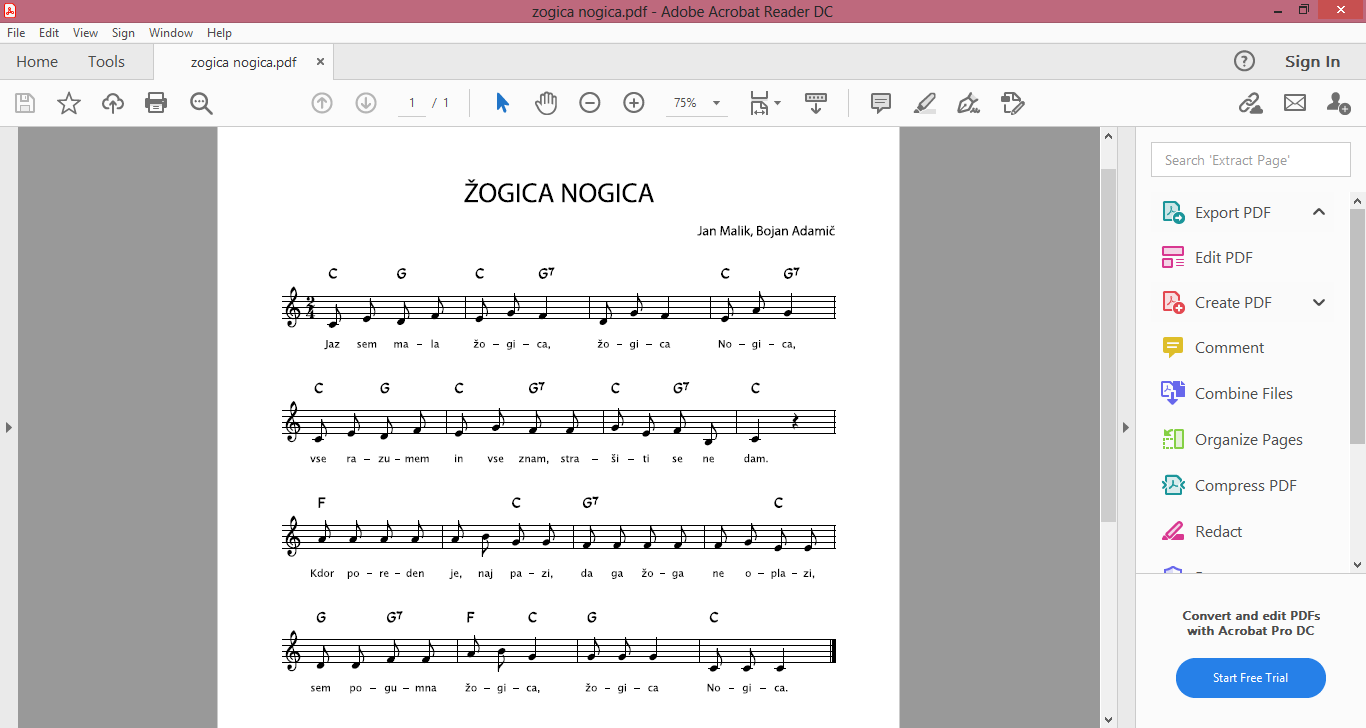 